LAST NAME: ____________________________ FIRST: ______________________________ MI: ________ADDRESS INFORMATION:PRIMARY PHONE: (_____)______-_________		PRIMARY PHONE: (_____)______-_________POSITION HELD:	HANDLER (Active Retired)		TRAININER (Active Retired)CHECK THE FOLLOWING DISCIPLINE(S) YOU ARE CURRENTLY A CERTIFIED MASTER TRAINER IN:WILL YOU BE ATTENDING THE BANGQUET?	 NO	 YES: # OF GUESTS ______ x $25 eachREGISTRATION FEES: NO FEE FOR MASTER TRAINERS THAT ARE TRAINING AND CERTIFYING TEAMS AT THE WORKSHOP. PLEASE CONTACT MPO JEFF WRIGHT IF YOU WILL BE SHARING A ROOM WITH ANOTHER MASTER TRAINER, THE ASSOCIATION WILL PAY FOR HALF OF THE ROOM.EXECUTIVE BOARD MEETING WILL BE ON October 16th  at 1800 HOURS AT THE HOTELPLEASE SEND COMPLETED REGISTRATION FORMS TO:Sean Norman, 10001 Iron Bridge Rd, Chesterfield, VA 23832, 804-318-8627, NormanS@chesterfield.govATTENTION: THE BELOW WAIVER MUST BE SIGNED & DATED IN ORDER FOR YOU TO PARTICIPATE!!!!!WAIVER STATEMENT:I, the team of (handler) ____________ and (K9) ___________ absolve the Chesterfield County Police Department and any employees or representative thereof, as well as the Virginia Police Work Dog Association, its president, officers, and any members or representative hereof from liability incurred while attending the Virginia Police Work Dog Association Fall Workshop to be held on October 17th-October 21th, 2022, to include acts of God, accident, injury or sickness.SIGNATURE: _________________________________ PRINTED NAME: _________________________________AGENCY:                                                                          DATE:                                                                            ________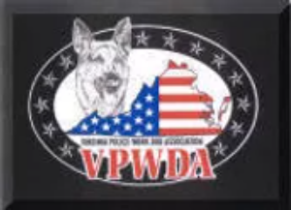 MASTER TRAINER / TRAINER REGISTRATIONVIRGINIA POLICE WORK DOG ASSOCIATIONFALL WORKSHOPOctober 17th – October 21th, 2022HOME:WORK:ADDRESS: ____________________________________CITY: _____________________ ST:______ ZIP: ______ADDRESS: ____________________________________CITY: _____________________ ST:______ ZIP: ______  UTILITY  CADAVER  BLACK POWDER  NARCOTICS  BLOODHOUND  ACCELERANT  EXPLOSIVES  SAR